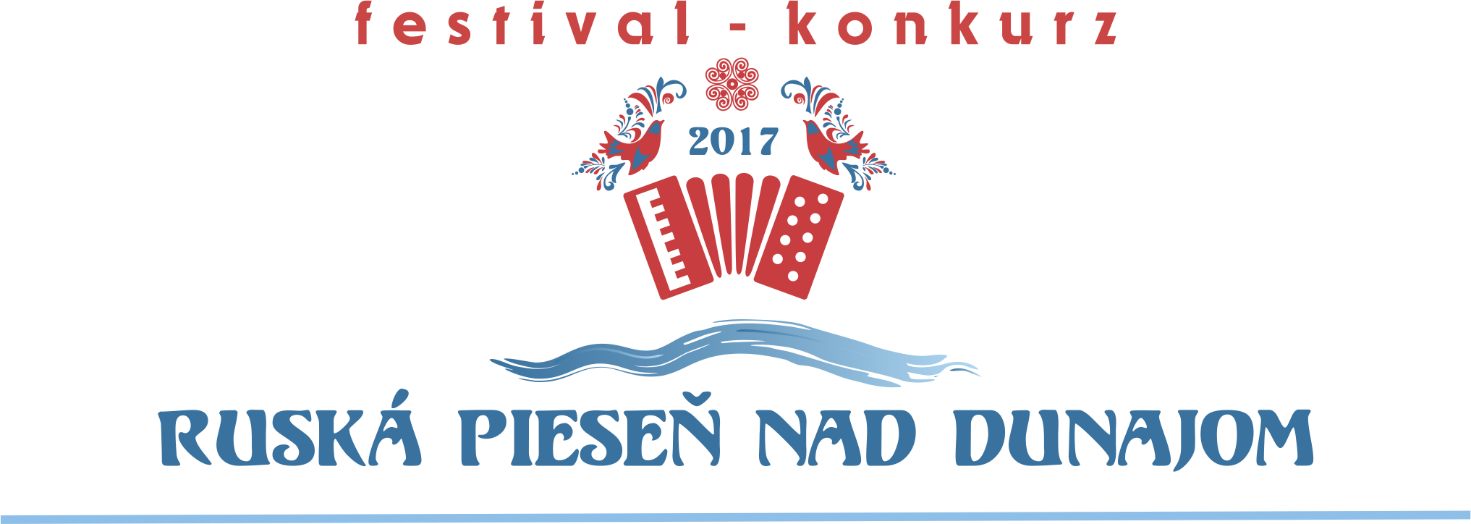 Organizačný výbor a porota festivalu „ Ruská pieseň nad Dunajom“srdečne Vás pozývajú do Trenčianskych Teplíc, kde sa v dňoch20. a 21. októbra 2017  uskutoční hlavný program.Tešíme sa na Vás!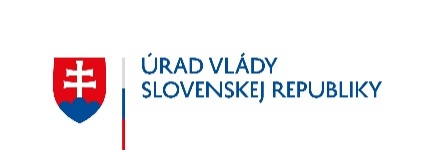 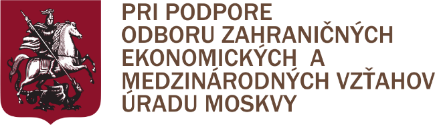 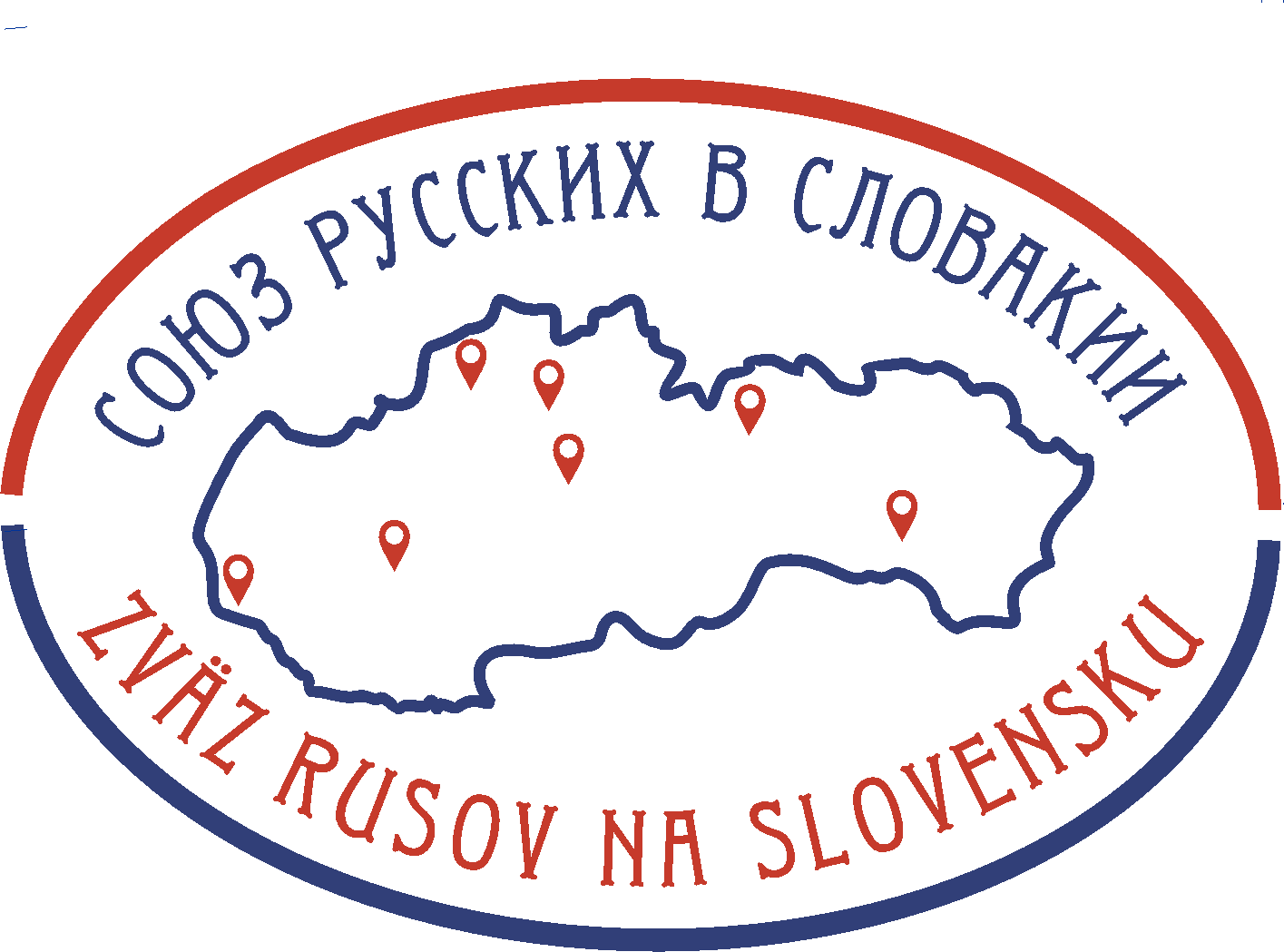 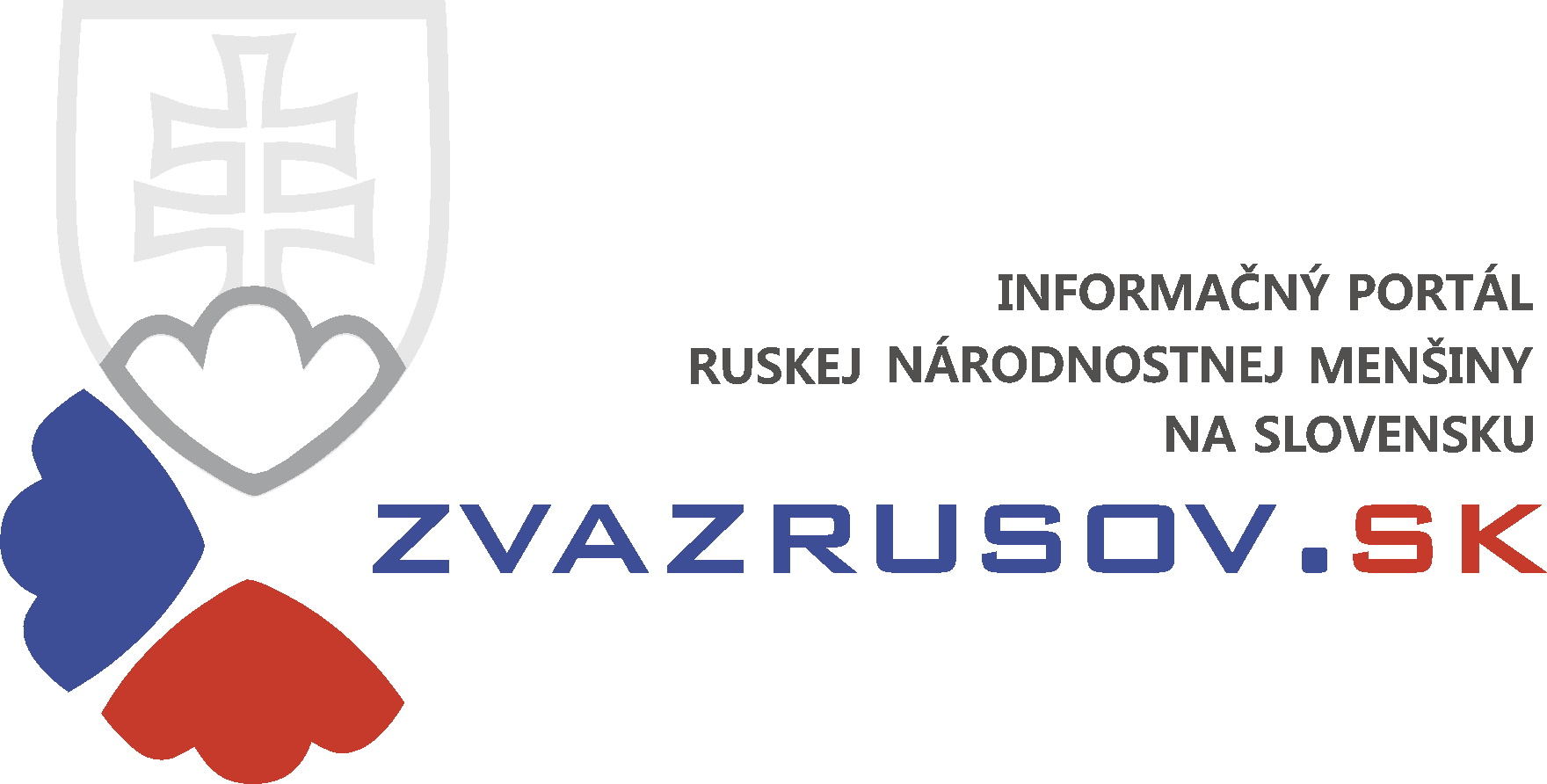 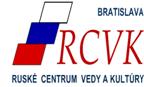 Program festivalu:Piatok 20.10.201714.25 - príchod vlaku do Trenčianskej Teplej, transfer do Trenčianskych Teplíc.15.00 - 16.00 - ubytovanie, registrácia účastníkov16.00 - 16.40-17.20 - večera /dve skupiny/17.30 - 18.00 - otvorenie Festivalu18.00 - 19.00 - workshop19.00 - 19.40 - čajová pauza19.45 - 20.45 - koncert účastníkovSobota 21.10.20177.30 - 8.30 – Raňajky 8.30 - 12.00 – Voľný čas/skúška galaprogramu  12.00 - 13.00 – Obed  13.30 - 15.30 – Galaprogram, zatvorenie festivalu15.30-17.00 – Recepcia 17.00 – Odchod  Ubytovanie: dolaďujeme. Informáciu dostanete  v ďalších správach Adresa: Kursalon Trenčianske TepliceUl. 17. Novembra 32, 914 51 Trenčianske Teplice